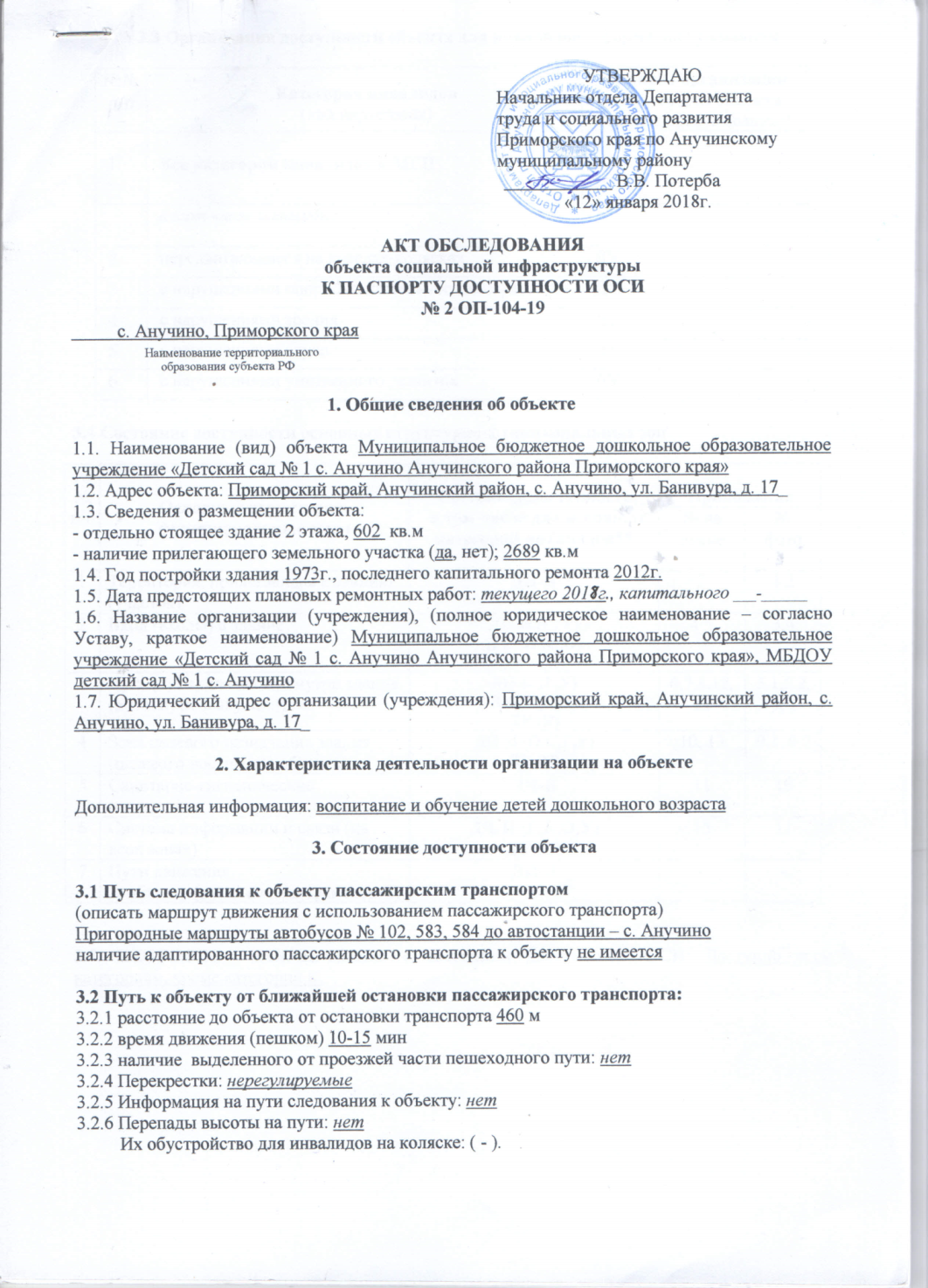 УТВЕРЖДАЮНачальник отдела Департамента труда и социального развития Приморского края по Анучинскому муниципальному району		 В.В. Потерба                             «12» января 2018г.АКТ ОБСЛЕДОВАНИЯобъекта социальной инфраструктуры К ПАСПОРТУ ДОСТУПНОСТИ ОСИ№ 2 ОП-104-191. Общие сведения об объекте1.1. Наименование(вид) объекта Муниципальное бюджетное дошкольное образовательное учреждение «Детский сад № 1 с. Анучино Анучинского района Приморского края» 1.2. Адрес объекта:Приморский край, Анучинский район, с. Анучино, ул. Банивура, д. 17_1.3. Сведения о размещении объекта:- отдельно стоящее здание 2 этажа, 602  кв.м- наличие прилегающего земельного участка (да, нет); 2689 кв.м1.4. Год постройки здания 1973г., последнего капитального ремонта 2012г.1.5. Дата предстоящих плановых ремонтных работ: текущего 2018г., капитального ___-______1.6. Название организации (учреждения), (полное юридическое наименование – согласно Уставу, краткое наименование) Муниципальное бюджетное дошкольное образовательное учреждение «Детский сад № 1 с. Анучино Анучинского района Приморского края», МБДОУ детский сад № 1 с. Анучино 1.7. Юридический адрес организации (учреждения):Приморский край, Анучинский район, с. Анучино, ул. Банивура, д. 17_2. Характеристика деятельности организации на объектеДополнительная информация:воспитание и обучение детей дошкольного возраста3. Состояние доступности объекта3.1 Путь следования к объекту пассажирским транспортом(описать маршрут движения с использованием пассажирского транспорта) Пригородные маршруты автобусов № 102, 583, 584до автостанции – с. Анучино наличие адаптированного пассажирского транспорта к объекту не имеется3.2 Путь к объекту от ближайшей остановки пассажирского транспорта:3.2.1 расстояние до объекта от остановки транспорта 3.2.2 время движения (пешком) 10-15 мин3.2.3 наличие  выделенного от проезжей части пешеходного пути: нет3.2.4 Перекрестки: нерегулируемые3.2.5 Информация на пути следования к объекту: нет3.2.6 Перепады высоты на пути: нетИх обустройство для инвалидов на коляске: ( - ).3.3 Организация доступности объекта для инвалидов – форма обслуживания3.4 Состояние доступности основных структурно-функциональных зон3.5. ИТОГОВОЕ  ЗАКЛЮЧЕНИЕ о состоянии доступности ОСИ: Доступно всем категориям, кроме категории К.4. Управленческое решение (проект)4.1. Рекомендации по адаптации основных структурных элементов объекта:4.2.Период проведения работ: 2018-2019г.г. в рамках исполнения – Подпрограммы социальной поддержки инвалидов «Доступная среда муниципальной программы «Развитие социально-культурной сферы Анучинского муниципального района на 2015-2019гг.» в последующие годы в рамках целевых программ и планов».		4.3. Ожидаемый результат (по состоянию доступности)после выполнения работ по адаптации обеспечение условной доступности: с помощью сотрудников учрежденияОценка результата исполнения программы, плана (по состоянию доступности): ДП-В для категорий с нарушениями умственного развития, с нарушениями опорно-двигательного аппарата, с нарушениями зрения.4.4. Для принятия решения требуетсясогласование с Администрацией Анучинского муниципального района Приморского края4.4.1. согласование на Комиссии не требуется(наименование Комиссии по координации деятельности в сфере обеспечения доступной среды жизнедеятельности для инвалидов и других МГН)4.4.2. согласование работ с надзорными органами (в сфере проектирования и строительства, архитектуры, охраны памятников, другое - указать)не требуется4.4.3. техническая экспертиза; разработка проектно-сметной документациине требуется;4.4.4. согласование с вышестоящей организацией  (собственником объекта)требуется;4.4.5. согласование с общественными организациями инвалидов не требуется;4.4.6. другое Имеется заключение уполномоченной организации о состоянии доступности объекта (наименование документа и выдавшей его организации, дата), прилагаетсяНе имеется4.7Информация размещена (обновлена) на сайте образовательного учреждения topolek.vl.prosadiki.ru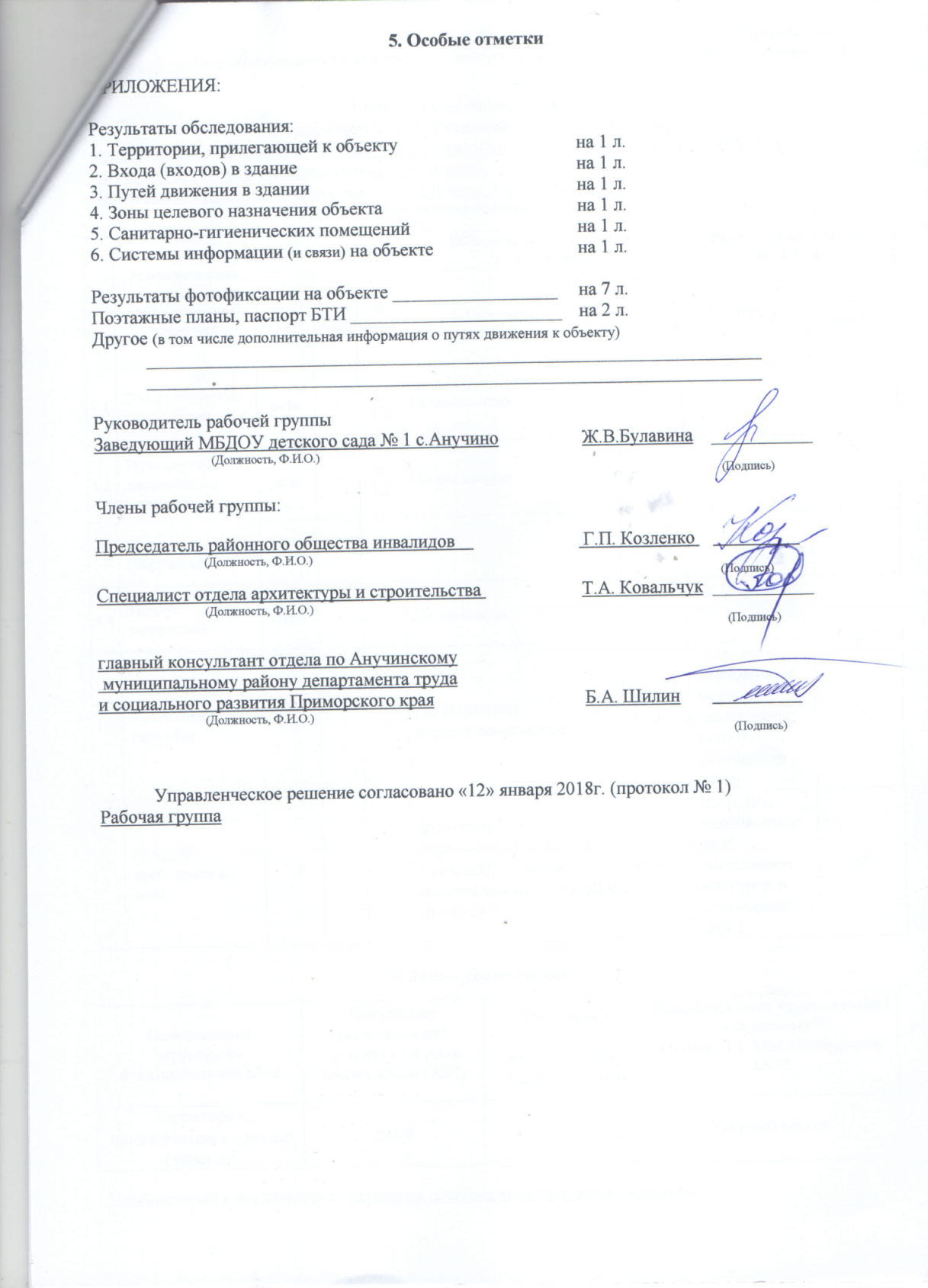 5. Особые отметкиПРИЛОЖЕНИЯ:Результаты обследования:1. Территории, прилегающей к объекту				на .2. Входа(входов) в здание						на .3. Путей движения в здании					на .4.Зоны целевого назначения объекта				на .5.Санитарно-гигиенических помещений				на .6. Системы информации (и связи) на объекте			на .Результаты фотофиксации на объекте __________________	на .Поэтажные планы, паспорт БТИ _______________________	на .Другое (в том числе дополнительная информация о путях движения к объекту)	___________________________________________________________________	___________________________________________________________________Руководитель рабочей группы Заведующий МБДОУ детского сада № 1 с.Анучино	Ж.В.Булавина    ___________(Должность, Ф.И.О.)															(Подпись)Члены рабочей группы:Председатель районного общества инвалидов     Г.П. Козленко 		(Должность, Ф.И.О.)																	(Подпись)Специалист отдела архитектуры и строительства Т.А. Ковальчук  ___________(Должность, Ф.И.О.)																	(Подпись)главный консультант отдела по Анучинскому муниципальному району департамента труда и социального развития Приморского края			Б.А. Шилин			(Должность, Ф.И.О.)											(Подпись)Управленческое решение согласовано «12» января 2018г. (протокол № 1)Рабочая группас. Анучино, Приморского края Наименование территориального        образования субъекта РФ№№п/пКатегорияинвалидов(вид нарушения)Вариант организации доступности объекта(формы обслуживания)*1.Все категории инвалидов и МГНДУв том числе инвалиды:2передвигающиеся на креслах-коляскахДУ3с нарушениями опорно-двигательного аппаратаДУ4с нарушениями зренияДУ5с нарушениями слухаДУ6с нарушениями умственного развитияДУ№№п/пОсновные структурно-функциональные зоныСостояние доступности, в том числе для основных категорий инвалидов**ПриложениеПриложение№№п/пОсновные структурно-функциональные зоныСостояние доступности, в том числе для основных категорий инвалидов**№ на плане№ фото1Территория, прилегающая к зданию (участок)ДП-В21,22Вход (входы) в зданиеДП-И (Г, У)ДЧ - И (С,О)ДУ - (К)4,53,43Путь (пути) движения внутри здания (в т.ч. пути эвакуации)ДП-И (Г,У)ДЧ-И (С,О)ДУ (К)6,7,8,12,145.1,5.2, 6, 74Зона целевого назначения здания (целевого посещения объекта)ДП-И (О,С,Г,У)ДУ (К)10, 139.1, 9.25Санитарно-гигиенические помещенияДЧ-В11106Система информации и связи (на всех зонах)ДЧ-И (Г,К,О,У)
ДУ (С)15117Пути движения к объекту (от остановки транспорта)ДП-В--№№п \пОсновные структурно-функциональные зоны объектаРекомендации по адаптации объекта(вид работы)*1Территория, прилегающая к зданию (участок)Текущий ремонт2Вход (входы) в зданиеТекущий ремонт + Техническое решение не возможно3Путь (пути) движения внутри здания (в т.ч. пути эвакуации)Капитальный ремонт +Технические решения невозможны + Организация предоставления услуг по варианту "Б".4Зона целевого назначения здания (целевого посещения объекта)Не нуждается5Санитарно-гигиенические помещенияТекущий ремонт6Система информации на объекте (на всех зонах)Текущий ремонт7Пути движения к объекту (от остановки транспорта)Не нуждается8.Все зоны и участкиКапитальный ремонт +Технические решения невозможны + Организация предоставления услуг по варианту "Б".